ú7J Nájemní smlouvaPronajímatel Město České Budějovice	IČO 244732Lidická 2370 92 České Budějovicebankovní spojení - KB České Budějovice, č ú 19-128-231/0100 zastoupený panem Ing Miroslavem Benešem, primátorem městanájemce EuroTel Praha, spol sro	IČO 15268306Pobřežní 3	DIČ 008-15268306186 00 Praha 8bankovní spojení - Živnostenská banka, Praha 1, č ú 480512004/0400 zastoupený Ing Zdeňkem Talířem zástupcem společnosti ve věcechsmluvních na základě plné moci identifikační kód nájemce CBNOV, f k 23074uzavírají podle zákona č.116/1990 Sb. a §§ 663 - 684 občanského zákoníku smlouvu o nájmu
nebytových a jiných prostor a účelem této smlouvy je úprava práv a povinností smluvníchstran při vybudování a provozování základnové stanice (dále jen ZS)
veřejné radiotelefonní sítě v systému GSM.ČI. 1Předmět nájmuPopis pronajímaných prostorPředmětem nájmu je místnost o podlahové ploše 10 m2, která vznikne výstavbou na půdě objektu základní školy. Nová ul 5, Č Budějovice, jehož majitelem je město Č Budějovice se sídlem v Lidické ul 2, České Budějovice Součástí nájmu je část střechy výše uvedeného objektu_ pro umístění anténních stožárů v rozsahu 1m2 u každého stožáru Pro tento nájemní vztah se O sjednává úprava podle §§ 663 - 684 občanského zákoníkuOkamžikem právní moci kolaudačního rozhodnutí pro stavbu ZS se stává výše uvedená místnost nebytovým prostorem podle výše uvedeného zákonaStav pronaiímanych prostorNájemce je s technickým stavem pronajímaných prostor seznámen a souhlasí s tím, že jsou způsobilé k užívání ve smyslu čl 2 této smlouvyPředání pronaiímanych prostorPředmětné prostory budou nájemci k plné dispozici ode dne účinnosti smlouvy Pronajímatel je oprávněn do pronajatých prostor vstoupit pouze v mimořádných případech, uvedených v čl 6 odstavci 2 5Čl. 2Účel nájmuPředmětné prostory jsou pronajímány k vybudování a provozování ZS radiotelefonní a vlastní mikrovlnné sítě Technologie ZS, napájecí zdroje a technologie mikrovlnné trasy budouinstalovány v místnosti na půdě školy, antény ZS a parabolické antény mikrovlnné trasy na samostatných anténních stožárech na střeše budovyVšechny úpravy (tj stavební úpravy pronajatého prostoru, anténní stožáry na střeše, tahy kabelů mezi anténami a ostatní technologií a způsob připojení k rozvodu el energie) budou zachyceny v projektu, který bude odsouhlasen pronajímatelemProjekt bude respektovat platné technické normy, právní předpisy i oprávněné zájmy, potřeby a požadavky pronajímatele popř dalších uživatelů nemovitosti, se kterými bude nájemce seznámen do doby vydání pravomocného stavebního povolení K využívání pronajatých prostor, konstrukce pro antény a prostoru kolem antén jiným uživatelem je třeba souhlasu obou smluvních stranČI. 3Provozní režim zařízeníZařízení ZS, instalovaná v pronajatých prostorách, pracují v automatickém režimu bez obsluhy Příkon všech zabudovaných zařízení v normálním pracovním režimu dosahuje dlouhodobé průměrné hodnoty 1kW Maximální špičkový příkon může v případě regulace teploty místnosti klimatizací krátkodobě dosáhnout hodnoty až 7kWČI. 4Doba nájmuNájem se sjednává na dobu 10 let počínaje dnem účinnosti smlouvy. V případě možnosti dalšího pronájmu se zavazuje pronajímatel před uplynutím sjednané doby, prodloužit dobu nájmu o dalších 5 až 10 letČI. 5Výše a splatnost nájemného a náklady za službyVýše náiemného a poskytovaných služebsouladu s platnými právními předpisy bylo dohodnuto nájemné za předmět nájmu podle čl 1 v celkové výši 50 000,- Kč ročně (slovy padesáttisíc korun českých)souladu s platným zákonem o DPH nebude k nájemnému připočítávána příslušná sazba této daněnájemném nejsou zahrnuty náklady na poskytované služby Smluvní strany sjednávají roční paušální částku za poskytované služby ve výši 50 000,- Kč (slovy padesáttisíc korun českých) Jedná se o poskytované služby ( vytápění, elektrická energie, úklid společných prostor, odvoz odpadů,)souladu s platným zákonem o DPH nebude k ceně za poskytnuté služby připočítávána příslušná sazba této daně, vzhledem k tomu, že pronajímatel není plátcem DPHSplatnost náiemného, vč nákladů za poskytované službyNájemné a náklady za poskytnuté služby budou nájemci účtovány čtvrtletně fakturou vystavenou pronajímatelem ve výši nájemné	12 500,- Kčslužby	12 500,- KčCelkem	25 000,- Kč(slovy dvacetpěttisíckorun českých)Nájemné a náklady za poskytnuté služby budou fakturovány pronajímatelem vždy k poslednímu dm prvého měsíce příslušného kalendářního čtvrtletí se splatností 21 dnů od doručení faktury V pochybnostech se má za to, že faktura byla doručena 3 den po odeslání Ahkvotní část nájemného a nákladů za poskytnuté služby za první období nájmu, tj do začátku kalendářního čtvrtletí, budou fakturovány pronajímatelem společně s platbou za další kalendářníčtvrtletí Ve faktuře, kterou vystaví pronajímatel, bude odděleno nájemné a služby zvlášť Faktura bude mít náležitosti účetního dokladu (dle § 11 zákona 563/91 Sb) V případě, že faktura nebude obsahovat potřebné náležitosti je nájemce oprávněn vrátit ji pronajímateli k doplnění V takovém případě se ruší lhůta splatnosti a nová lhůta splatnosti začne plynout doručením opravené faktury zpět nájemciSankční uiednánípřípadě prodlení s platbou nájemného uhradí nájemce pronajímateli úrok z prodlení ve výši 0,05% z dlužné částky za každý den prodlení se zaplacenímpřípadě prodlení platby nájemného delší než jeden měsíc projedná pronajímatel s nájemcem důvody zpoždění a způsob a termín nápravyZměna nákladů za poskytované službyPokud výše nákladů za poskytované služby nebude odpovídat rozsahu těchto služeb nebo dojde ke změně úrovně cen za poskytované služby, bude tato skutečnost řešena písemným dodatkem ke smlouvěČI. 6Práva a povinnosti smluvních stranPráva a povinnosti náiemce1 Nájemce bude s pronajatými prostorami řádně zacházet a bude dbát o jejich dobrý stav, zabrání jejich poškozování zejména svévolnému Pokud přesto jeho činností dojde ke škodám na majetku pronajímatele, je povinen tyto škody nahradit1 2 Nájemce může využívat pronajaté prostory v rozsahu, daném čl 23 Všechny úpravy pronajímaných prostor (jedná se zejména o jejich případné stavební úpravy nebo zásahy do jejich současné stavební dispozice, eventuálně změny v rozvodech inženýrských sítí), které si vyžádá jejich přizpůsobení smluvenému účelu nájmu, musí být předem projednány oběma stranami a schváleny pronajímatelem Veškeré tyto úpravy budou zachyceny v projektu a při realizaci úprav pronajímaných prostor k smluvenému účelu musí být respektovány platné technické normy a právní předpisy Náklady na tyto úpravy uhradí nájemce, pokud nebude dohodnuto jinak1 4 Úpravy pronajímaných prostor provedené nájemcem se souhlasem pronajímatele, které budou mít charakter technického zhodnocení ve smyslu § 33 zákona 586/92 Sb ve znění>>	pozdějších předpisů (zákon o daních z příjmů - dále jen ZDP), bude po dobu trvání nájemnísmlouvy odepisovat nájemce V souladu s § 28 odstavcem 3 ZDP pronajímatel nezvýší vstupní cenu pronajímaných prostor o hodnotu těchto úprav a souhlasí, že tyto úpravy budou zařazeny do 5 odpisové skupiny1 5 Všechna potřebná povolení schvalovacích institucí, v souvislosti s uvedením ZS do provozu, si zajistí na vlastní náklady nájemce1 6 Nájemce je povinen upozornit pronajímatele na všechna zjištěná nebezpečí a závady, která mohou vést ke vzniku škod pronajímateli Stejnou povinnost má i pronajímatel vůči nájemci V případě, že upozorněná strana nebezpečí a závady bez zbytečného odkladu neodstraní, je ohrožená strana oprávněna odstranit nebezpečí a závady na náklady strany v prodlení7 Nájemce je oprávněn přizpůsobovat instalovanou technologu ZS včetně antén a mikrovlnnéhopřipojení danému stavu techniky a jeho potřebám a změnit ji zcela nebo částečně, pokud se tím nerozšiřuje rozsah předmětu nájmu dle čl 1 této smlouvyPráva a povinnosti pronaiímatele1 Pronajímatel předá nájemci pronajímané prostory ve stavu způsobilém ke smluvenému účelu užívání2 2 Pronajímatel má právo na úhradu nájemného3 Pronajímatel je povinen udržovat pronajaté prostory ve stavu způsobilém k smluvenému užívání a zabezpečovat řádné plnění činností, jejichž výkon je s užíváním pronajatých prostorz	spojen2 4 Pronajímatel umožní určeným pracovníkům nájemce přístup do místnosti ZS (případně vjezd do objektu) a na střechu budovy kdykoliv podle aktuální potřeby zajišťování provozu ZS Seznam těchto pracovníků bude předán správci objektu2 5 Pronajímatel má právo vstupu do místnosti ZS v mimořádných případech (havárie zařízení, hrozící nebezpečí požáru, podezření z vniknutí neoprávněné osoby) a každý takovýto vstup neprodleně oznámí nájemci Pronajímatel se bude v případě pohybu v místnosti a při eventuálním zásahu (hašení požáru atd) řídit písemnými pokyny nájemce, které budou k dispozici u správce objektu, aby se v maximální míře omezila možnost vzniku škod na zařízení nájemce2 6 Pronajímatel umožní nájemci připojení na rozvod elektrické energie a kabelové propojení mezi technologií a anténami v rozsahu potřebném k plnění čl 2 této smlouvyČI. 7Skončení nájmu a výpověď ze smlouvy tT' 1 Nájem končí uplynutím doby, na níž byl sjednánVypovědět smlouvu před uplynutím sjednané doby nájmu je možné jen písemně a to z důvodů, uvedených v §9 zákona č 116/1990 Sb Výpovědní lhůta je 6 měsíců a počíná běžet od prvého dne měsíce následujícího po doručení výpovědi V pochybnostech se má za to, že výpověď byla doručena 3 den po odesláníSe stejnou výpovědní lhůtou může nájemce vypovědět smlouvu pokud přestane využívat předmět nájmu z důvodu rekonfigurace sítěNájem zaniká z důvodů uvedených v §14 zákona č 116/1990 SbČl. 8Změna smluvních stranPráva a povinnosti vyplývající z této smlouvy v plném rozsahu přecházejí na případné právní nástupce obou smluvních stran, přičemž každá původní smluvní strana musí toto zajistit a tuto skutečnost písemně oznámit druhé straně alespoň 1 měsíc před plánovaným dnem převodu V případě nesplnění těchto povinností nese převádějící strana odpovědnost za vzniklou škoduVypořádání při skončení nájmuPři ukončení nájmu je nájemce povinen vrátit pronajímateli pronajatý prostor ve stavu, v jakém jej převzal, s přihlédnutím k jeho běžnému opotřebení a pronajímatelem schváleným stavebním úpravám Finanční vypořádání vzájemných závazků (popřípadě vrácení alikvotní části předplaceného nájmu a služeb) bude provedeno do 60 kalendářních dnů ode dne ukončení nájmuCI.10Ostatní ujednáníPronajímatel prohlašuje, že na pronajímaných prostorách nevážnou žádná práva a povinnosti, které by bránily jeho řádnému užívání dle této smlouvySmlouva nabývá platnosti dnem podpisu obou smluvních stran a účinnosti od prvého dne následujícího měsíceTuto smlouvu lze měnit jen číslovanými písemnými dodatky, které musí podepsat obě smluvní stranyTato smlouva je vyhotovena ve čtyřech vyhotoveních, z nichž každá smluvní strana obdrží dvě vyhotovení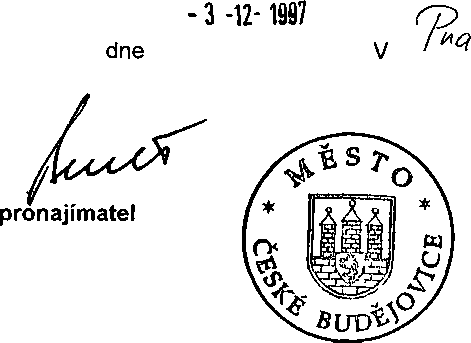 Dodatek č.1k nájemní smlouvě ze dne 28.11.1997Pronajímatel: Město České Budějovice	IČO 00 24 47 32Lidická 2370 92 České Budějovicebankovní spojení - KB Č Budějovice, č ú 19-128-231 / 0100 zastoupený panem Ing Miroslavem Benešem, primátorem městaO' nájemce: EuroTel Praha, spol sro Pobřežní 3 186 00 Praha 8bankovní spojení - Živnostenská banka, Praha 1, č ú 480512004 / 0400 zastoupený panem Ing Zdeňkem Talířem, zástupcem společnosti vevěcech smluvních na základě plné moci identifikační kód nájemce OBNOV, f k 23 0741) Pronajímatel a nájemce oznamuje změnu identifikačních údajů takto:OPronajímatel: Město České Budějovice	IČO 00 24 47 32nám Přemysla Otakara II č 1,2 370 92 České Budějovicebankovní spojení - ŽB Č Budějovice, č ú 502-1490310064/0100zastoupený panem doc RNDr Miroslavem Tetterem,CSc, primátorem městaIČO 15 26 83 06 DIČ 009- 15 26 83 06190 00 Praha 9bankovní spojení -Živnostenská banka, Praha 1, č ú 480512004/0400zastoupený panem Petrem Gazdou, zástupcem společnosti ve věcech smluvních na základě plné mociidentifikační kód lokality CBNOV, f k • 23 074Q 2) Na základě požadavku pronajímatele, se obě smluvní strany dohodly na těchto změnách a doplňcích:Článek 5 se ruší a nahrazuje se novým zněním taktoČI. 5.Výše a splatnost nájemnéhoVýše náiemnéhoV souladu s platnými právními předpisy bylo dohodnuto nájemné za předmět nájmu podle čl 2 v celkové výši51 050, -Kč ročně(slovy padesátjedna tisíc padesát korun českých)Tato částka obsahuje rovněž úhradu případných nákladů spojených s provozem objektu (jedná se zejména o úklid společných prostor, odvoz odpadků, atd )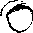 V souladu s platným zákonem o DPH nebude k nájemnému připočítávána příslušná sazba této daně, vzhledem k tomu, že pronajímatel není plátcem DPHSplatnost náiemnéhoNájemné bude nájemci účtováno ročně ve výši 51 050,- Kč (slovy padesátjedna tisíc padesát korun českých)Nájemné bude fakturováno pronajímatelem vždy k 31 5 příslušného kalendářního roku se splatností 30 dnů od doručení faktury nájemci V pochybnostech se má za to, že faktura byla doručena 3 den po odeslání Faktura, kterou vystaví pronajímatel, bude mít náležitosti účetního dokladu (dle § 11 zákona 563/91 Sb ) a dále musí obsahovat jméno odpovědné osoby, číslo střediska a musí být zaslána doporučeně V případě, že faktura nebude obsahovat potřebné náležitosti je nájemce oprávněnvrátit ji pronajímateli k doplnění V takovém případě se ruší lhůta splatnosti a nová lhůta splatnosti začne plynout doručením opravené faktury zpět nájemciSankční uiednánípřípadě prodlení s platbou nájemného uhradí nájemce pronajímateli úrok z prodlení ve výši 0,05% z dlužné částky za každý den prodlení se zaplacenímpřípadě prodlení platby nájemného delší než jeden měsíc projedná pronajímatel s nájemcem důvody zpoždění a způsob a termín nápravyElektrická energieNáklady na odebranou el energii pro zařízení užívaná nájemcem (včetně klimatizace) bude hradit nájemce dle skutečného odběru měřeného vlastním elektroměrem na základě vlastní smlouvy přímo rozvodným závodůmInflační doložka>	Platné nájemné pro další rok bude pravidelně navyšováno o hodnotu státempřiznané^ míry inflace za předchozí kalendářní rok Míra inflace se zjistí dle úředního sdělení Českého statistického úřadu (index spotřebitelských cen) Z tohoto důvodu dá pronajímatel podnět k uzavření dodatku k této smlouvě3) Všechna ostatní ujednání smlouvy ze dne 28. 11. 1997 zůstávají v platnosti.4) Ostatní ujednání tohoto dodatku:Tento dodatek č 1 je nedílnou součástí nájemní smlouvy ze dne 28 11 1997Tento dodatek č 1 nabývá platnosti dnem podpisu oprávněnými zástupci obou smluvních stran a účinnosti od 1 6 2000Tento dodatek Č1 je vyhotoven ve čtyřech vyhotoveních, z nichž každá smluvní strana obdrží dvě vyhotovenídnepronajímatel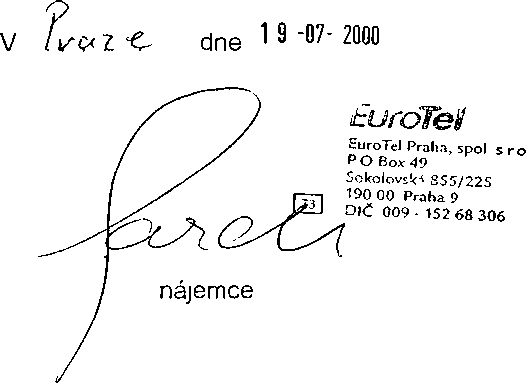 DODATEK č. 2k nájemní smlouvě uzavřené dne 3 12. 1997 meziMěsto České Budějovicese sídlem České Budějovice, nám Přemysla Otakara II č 1,2, PSČ 370 92 IČ 00244732jejímž jménem jedná Doc RNDr. MiroslavTetter,CSc , primátor města bankovní spojení Živnostenská banka č ú 1504612064/0400 (dále jen „pronajímatel") na straně jednéaEurotel Praha, spol sr.ose sídlem Praha 4, Vyskočilova čp 1442/1 b, PSČ 140 21IČ 15268306DIČ CZ15268306zapsaná v obchodním rejstříku vedeném Městským soudem v Praze oddíl C, vložka 1504zastoupená Ing Petrem Miltem, na základě plné moci ze dne 7 1 2005bankovní spojení Živnostenská banka č ú 480512004/0400identifikační kód CBNOV, finanční kód 23074kontaktní osoba Rudolf Procházka, tel 720 704 338(dále jen „nájemce") na straně druhéIShora uvedené smluvní strany se níže uvedeného dne, měsíce a roku dohodly na následujícím11 ČI 5 2 smlouvy zníNájemné bude hrazeno nájemcem převodem na účet pronajímatele vedený u ŽB, č ú 1504612064/0400 vždy k 31 5 příslušného kalendářního roku ve výši 51 050,- Kč (slovy padesátjedentisícpadesát korun českých)1 2 Změna bankovního spojení pronajímatelePronajímatel je povinen informovat nájemce bez zbytečného odkladu o detailech svého bankovního spojení nebo o jakékoliv změně týkající se detailů bankovního spojení Jakákoliv změna podrobností bankovního spojení bude nájemci oznámena doporučeným dopisem podepsaným osobou nebo osobami oprávněnými jednat jménem pronajímatele adresovaným do sídla nájemce (součástí adresy bude toto označení - Finanční účtárna, vedoucí oddělení závazků)3 Ostatní ustanovení smlouvy nedotčená tímto dodatkem zůstávají beze změnyII1	Tento dodatek č 2 je nedílnou součástí smlouvy ze dne 3 12 19972 2	Tento dodatek č 2 nabývá platnosti i účinnosti dnem podpisu oběma smluvními	stranami2 3	Smluvní strany prohlašují, že tento dodatek byl sjednán na základě jejich pravé	a svobodnévůle, že si jeho obsah přečetly a bezvýhradně s ním souhlasí, což stvrzují svými vlastnoručními podpisy2 4 Tento dodatek č 2 je vyhotoven ve čtyřech vyhotoveních, z nichž každá smluvní strana obdrží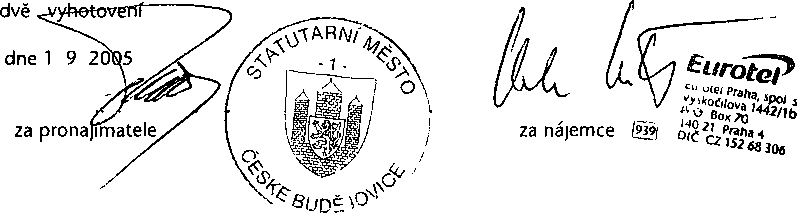 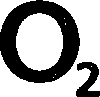 DODATEK č. 3k nájemní smlouvě uzavřené dne 3.12.1997, ve zněm dodatku č. 1 a 2 meziZákladní škola J.Š.Baara, Jírovcova 967/9/a, České Budějovicese sídlem Jírovcova 967/9/a, České Budějovice, PSČ 370 01IČ: 60077417zastoupená Mgr. Vladimírem Čunátem, ředitelem školy(dále jen „pronajímatel“) na straně jednéaTelefónica 02 Czech Republic, a.s.se sídlem Praha 4, Michle, Za Brumlovkou 266/2, PSČ 140 22zapsaná v obchodním rejstříku vedeném Městským soudem v Praze, oddíl B, vložka 2322IČ:	60193336DIČ:	CZ60193336bankovní spojení: Unicredit bank CRěíslo účtu:	480512004/2700zastoupená JUDr. Vladimírem Chrásteckým, na základě pověření představenstva identifikační kód: CBNOV, finanční kód: 23074 kontaktní osoba: Rudolf Procházka, tel.: 720 704 338 (dále jen „nájemce“) na straně druhéI.Pronajímatel oznamuje nájemci, že na základě zřizovací listiny ze dne 23.4.2001, ve zněm dodatku č. 1 - 3, došlo k převodu práv a povinností z výše uvedené smlouvy z původního pronajímatele:Město České Budějovicese sídlem České Budějovice, nám. Přemysla Otakara II. č. 1,2, PSČ 370 92 IČ: 00244732 na nového pronajímatele:Základní škola J.Š.Baara, Jírovcova 967/9/a, České Budějovicese sídlem Jírovcova 967/9/a, České Budějovice IČ: 60077417Nájemce oznamuje pronajímateli, že na základě Usnesení Městského soudu v Praze č.j.F66303/2006-l, týkajícím se oddílu B vložky 2322 a oddílu C vložky 1504 obchodního rejstříku vedeného Městským soudem v Praze, které nabylo právní moci dne 21.6.2006, byla společnost Eurotel Praha, spol. s r. o. zrušena bez likvidace a její jmění bylo s účinností od 1.7.2006 převedeno v souladu s § 69b obch. zákoníku na jejího společníka a právního nástupce - společnost Telefónica 02 Czech Republic, a.s a tím došlo ke dni 1.7.2006 k převodu práv a povinností z výše uvedené smlouvy z původního nájemce:Eurotel Praha, spol. s r.o.se sídlem Praha 4, Vyskočilova č.p. 1442/lb, PSČ 140 21 IČ: 15268306 DIČ: CZ15268306zapsaná v OR vedeném Městským soudem v Praze oddíl C, vložka 1504 na nového nájemce:Telefónica 02 Czech Republic, a.s.Telefónica 02 Czech Republic, a.s., se sídlem Praha 4, Michle, Za Brumlovkou 266/2, PSČ 140 22 ,IČ 60193336, DIČ CZ60193336, zapsána v Obchodním rejstříku MS v Praze, oddíl B, vložka 2322Tělefimicase sídlem Praha 4, Michle, Za Brumlovkou 266/2, PSČ 140 22 IČ: 60193336 DIČ: CZ60193336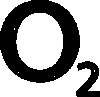 zapsaná v OR vedeném Městským soudem v Praze oddíl B, vložka 2322Smluvní strany berou na vědomí změny v identifikaci na straně pronajímatele i nájemce.II.ČI. 4, Doba nájmu, věta první předmětné smlouvy zní nově takto:Nájem se sjednává na dobu určitou do 31.12.2017.V ČI. 5, Výše a splatnost nájemného, odst. 1 předmětné smlouvy se částka „51.050,- Kč“ nahrazuje částkou „80 000,00 Kč“ a slova „padesátjedentisícpadesát korun českých“ se nahrazují slovy „osmdesáttisíc korun českých“.ČI. 5, Výše a splatnost nájemného, odst. 2 předmětné smlouvy zní nově takto:Nájemné bude hrazeno nájemcem převodem na účet pronajímatele uvedený v záhlaví této smlouvy, a to čtvrtletně, vždy k poslednímu dni prvého měsíce příslušného kalendářního čtvrtletí.ČI. 5, Výše a splatnost nájemného, odst. 5 předmětné smlouvy zní nově takto:Výše nájemného bude každoročně upravována podle roční míry inflace za předcházející kalendářní rok, měřené indexem spotřebitelských cen podle Českého statistického úřadu. Tato změna bude automaticky provedena nájemcem k 1.1. běžného roku.Ostatní ustanovení nájemní smlouvy ze dne 3.12.1997, ve znění dodatků ě. 1 a 2, nedotčená tímto dodatkem č. 3, zůstávají beze změny.III.Tento dodatek č. 3 je nedílnou součástí nájemní smlouvy ze dne 3.12.1997, ve znění dodatků č. 1 a 2.Smluvní strany po vzájemném konsenzu prohlašují, že se jejich vzájemný vztah v době od 4.12.2007 do nabytí účinnosti této smlouvy řídil stejnými právy a povinnostmi, jako jsou práva a povinnosti uvedené v této smlouvě.Tento dodatek č. 3 nabývá platnosti i účinnosti dnem podpisu oběma smluvními stranami.Smluvní strany prohlašují, že tento dodatek ě. 3 byl sjednán na základě jejich pravé a svobodné vůle, že si jeho obsah přečetly a bezvýhradně s ním souhlasí, což stvrzují svými vlastnoručními podpisy.Tento dodatek ě. 3 je vyhotoven ve čtyřech vyhotoveních, z nichž každá strana obdrží dvě vyhotovení.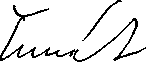 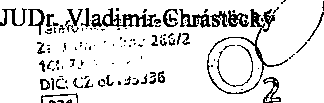 DODATEK č. 4k nájemní smlouvě uzavřené dne 3 12 1997 ve znění dodatků č 1,2 a 3 meziZákladní škola J.Š.Baara, Jírovcova 967/9/a, České Budějovicese sídlem Jírovcova 967/9/a, České Budějovice, PSČ 370 01IČ. 60077417Zastoupená	Mgr Vladimírem Čunátem, ředitelem školy	.	,bankovní spojení	KB a 3 České Budějovice, č ú. 9160523-1/O ÍOQ^GO*/^^/^0(dále jen „Pronajímatel“) na straně jednéTelefónica 02 Czech Republic, a.sse sídlem Za Brumlovkou 266/2, Praha 4 - Michle, PSČ 140 22zapsaná v obchodním rejstříku vedeném Městským soudem v Praze, oddíl B, vložka 2322IČ	60193336DIČ	CZ60193336bankovní spojení	UniCredit Bank Czech Republic, a s.zastoupená Ing Jaroslavem Kotkem, na základě pověření ze dne 28 1 2009 identifikační kód.CBNOV, finanční kód 23074 kontaktní osoba. Zdeněk Zeman, tel 602600971 (dále jen „Nájemce“) na straně druhéI.Shora uvedené smluvní strany se níže uvedeného dne, měsíce a roku dohodly na následujícímII.2 1 Smluvní strany konstatují, že vyhlášená míra inflace pro rok 2008 činí 6,3% Z tohoto důvodu dochází ke změně výše nájemného.V čl 5 1 se částka „80 000,- Kč“ a slova „osmdesáttisíc korun českých“ nahrazují částkou „85 040,- Kč “ a slovy „osmdesátpěttisícčtyřicet korun českých“2.2 Ostatní ustanovení smlouvy nedotčená tímto dodatkem zůstávají beze změnyIII.1	Tento dodatek č 4 je nedílnou součástí smlouvy ze dne 23 4 1998.3 2	Tento dodatek č.4 nabývá platnosti a účinnosti dnem podpisu tohoto dodatku oběmasmluvními stranami3 3 Smluvní strany prohlašují, že tento dodatek byl sjednán na základě jejich pravé a svobodné vůle, že si jeho obsah přečetly a bezvýhradně s ním souhlasí, což stvrzují svými vlastnoručními podpisy3 4 Tento dodatek č 4 je vyhotoven ve čtyřech vyhotoveních, z nichž každá smluvní strana obdrží dvě vyhotoveníV Českých Budějovicích dne	^5° 7za pronajímateleZÁKLADNÍ ŠKOLA J Š Baara 370 21 Č Budějovice , .Jírovcova 967/9/a	' 'TeWóura 02 Czech Republic, a.s. Za Ě.uiniovkou 266/2 Uií! 22 Praha 4 DIČ CZ 60193336 |1312|nájemce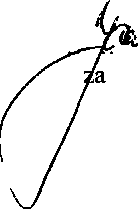 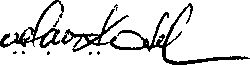 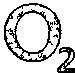 DODATEK č. 5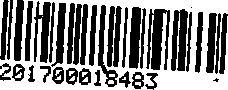 k nájemní smlouvě ze dne 3. 12. 1997, ve znění dodatku č. 1 až 4Základní škola, Nová 5, České Budějovicese sídlem Nová 1871/5, České Budějovice 3, 370 01 České BudějoviceIČ: 04677722	DIČ: CZ04677722zapsaná v obchodním rejstříku u Krajského soudu v Českých Budějovicích, oddíl Pr, vložka 724zastupuje Ing. Bc. Vítězslav Ilko, ředitel školybankovní spojení: Česká spořitelna, a.s.číslo účtu: 4210819389/0800(dále jen „pronajímatel“) na straně jednéČeská telekomunikační infrastruktura a.s.se sídlem: Olšanská 2681/6, Žižkov, 130 00 Praha 3IČ: 04084063	DIČ: CZ04084063zapsaná v obchodním rejstříku vedeném Městským soudem v Praze, oddíl B, vložka 20623 na základě pověření za společnost jedná Ing. Pavel Prokeš, Senior specialista pro nemovitosti bankovní spojení: PPF banka a.s.číslo účtu: 2019160003/6000identifikační kód: CBNOV; finanční kód: 23074(dále jen „nájemce“) na straně druhéI.Původní pronajímatel Město České Budějovice, IČ: 00244732 a společnost Eurotel Praha, spol. s r.o., IČ: 15268306 jako nájemce, uzavřeli dne 3. 12. 1997 nájemní smlouvu (dále jen „smlouva“).Ke dni 1.7.2006 došlo ke zrušení společnosti Eurotel Praha, spol. s r.o. bez likvidace a.,převodu jmění společnosti Eurotel Praha, spol. s r.o. na jediného vlastníka společnost ČESKÝ TELECOM, a.s. Současně byla změněna obchodní firma společnosti ČESKÝ TELECOM, a.s. na novou obchodní firmu Telefónica 02 Czech Republic, a.s. V souladu se zákonem č. 513/1991 Sb., obchodní zákoník ve znění pozdějších předpisů, přešla ke dni 1.7.2006 na společnost Telefónica 02 Czech Republig, a.s. veškerá práva a závazky společnosti Eurotel Praha, spol. s r.o. Ke dni 16.5.2011 byla změněna firma na Telefónica Czech Republic, a.s. a ke dni 21.6.2014 na 02 Czech Republic a.s. Česká telekomunikační infrastruktura a.s. vznikla odštěpením rozdělované společnosti 02 Czech Republic a.s. se sídlem Praha 4 - Michle, Za Brumlovkou 266/2, PSČ 140 22, IČ: 60193336 a při tom na ni přešla část jmění rozdělované společnosti 02 Czech Republic a.s. vymezená v projektu rozdělení vyhotoveném rozdělovanou společností dne 13.3.2015. Práva a povinnosti nájemce z výše uvedené smlouvy tak ke dni 1.6.2015 přešla na společnost Česká telekomunikační infrastruktura a.s.	.Pronajímatel oznamuje nájemci, že ke dni 1. 1. 2016 došlo na základě Zřizovací listiny ze dne 23.7.2015 v souladu s usnesením zastupitelstva č. 153/2015 původního pronajímatele - Statutárního města České Budějovice ke zřízení pronajímatele jako příspěvkové organizace původního pronajímatele - Statutárního města České Budějovice stím, že předmět pronájmu dle Smlouvy byl na základě Zřizovací listiny vložen do správy k hospodaření• *pronajímateli. Pronajímatel prohlašuje a souhlasí^ že tím na něj přešla veškerá práva a povinnosti pronajímatele dle smlouvy. Nájemce souhlasí a beře Změny na straně pronajímatele na vědomí.Pronajímatel a nájemce berou na vědomí změny identifikace u obou smluvních stran.II.Ostatní ustanovení smlouvy ze dne 3. 12. 1997 ve znění dodatků 1 až 4 nedotčená tímto dodatkem č. 5, zůstávají beze změny.Tento dodatek ě. 5 je nedílnou součástí nájemní smlouvy ze dne 3. 12. 1997 ve znění dodatku ě. 1 až 4.Tento dodatek č. 5 nabývá platnosti a účinnosti dnem podpisu oběma smluvními stranami.Smluvní strany prohlašují, že tento dodatek č. 5 byl sjednán na základě jejich pravé a svobodné vůle, že si jeho obsah přečetly a bezvýhradně s ním souhlasí, což stvrzují svými vlastnoručními podpisy.Dodatek č. 5 je vyhotoven ve dvou výtiscích s platností originálu, přičemž každá ze smluvních stran obdrží jedno vyhotovení.V Praze dne 1 3Za Nájemce:Česká telekomunikační infrastruktura a.s.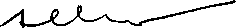 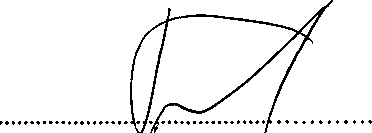 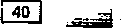 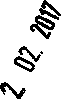 